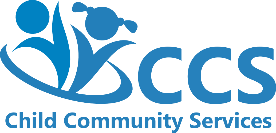 Referral FormDemographic InformationDate: 				Email: admin@childcommunityservices.org or Fax#719-374-5907Parent(s)/Guardian(s) name:Referred by-Name/Agency:Child’s Name:How Did You Hear About Us?:Street Address (include city, state, & zipcode):General Reason(s) For Services:Date of Birth:Preferred Method of Services:In-Office  In-Home  TelehealthGender:Insurance Type & ID Number:Pediatrician Name & Number (if any):Parent/Guardian Phone Number:Psychiatrist Name & Number (if any):Parent/Guardian Email Address:Emergency Contact Person Name & Number: